Приложение 6к Положению о племенномсвидетельстве (сертификате)(пункт 1.3)(в ред. Постановления Правительства ДНР от 04.04.2022 № 29-6)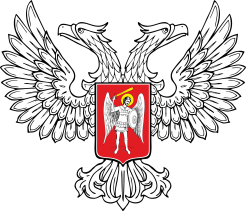 МИНИСТЕРСТВО АГРОПРОМЫШЛЕННОЙ ПОЛИТИКИ И ПРОДОВОЛЬСТВИЯДОНЕЦКОЙ НАРОДНОЙ РЕСПУБЛИКИ ПЛЕМЕННОЕ СВИДЕТЕЛЬСТВО(сертификат)овецСЕРИЯ______ №____Вид племенных (генетических)		Линия ________________________________ресурсов		____________		Живая масса, кг __ возраст, месяцев_______Идентификационный			Комплексная оценка, баллов_____________номер		____________		Класс ________________________________Марка и № в ГКПЖ __________		Дата рождения ______________		Иммуногенетический тест ________________Место рождения ____________Порода, тип__________________РЕЗУЛЬТАТЫ ОЦЕНКИ ЖИВОТНОГОГод бонитировки животного ___, возраст, месяцев _____ отнесено к ___ классу.Характеристика животного: Экстерьер _______, конституция ________, живая масса, кг_______ в возрасте, месяцев ______, тип и складчатость кожи _______, оброслость _______.Характеристика шерсти: густота _____, длина _____, извилистость _____, толщина (качество)____, выравненность ______, жиропот – количество ______, цвет ______. Характеристика руна: Закрытость _______, величина ______. Настриг шерсти, кг: немытой ______, мытой____ в возрасте, месяцев ______. Выданное (кому) ______________________________________________________________________________________ 	(полное наименование хозяйства, место нахождения, подпись, фамилия и инициалы покупателя) Владелец ________________________________         Ответственный специалист___________________	(идентификационный код/номер,				    (фамилия и инициалы)		наименование хозяйства)_________________________________________	________________________________________	(регистрационный номер в Государственном	реестре субъектов племенного дела)________________________________________	________________________________________	(подпись) (фамилия и инициалы) 			(подпись) (фамилия и инициалы)М.П.							М.П.Адрес, телефон (факс) ____________________«___»________________20___г.				«___»________________20___г.РОДОСЛОВНАЯСемья													ЛинияМ Идентификационный номер ____________________________________Марка и номер в ГКПЖ___________________________________________Порода, тип_____________________________________________________Живая масса, кг ____ в возрасте, лет _____Настриг шерсти, кг: Немытой _____, мытой_____ в возрасте, месяцев _____, Характеристика шерсти: Густота _______, длина, см ____________, толщина (качество) _________,Выравненность _____________ Общая оценка ______________ Класс по результатам  бонитировки _______________М Идентификационный номер ____________________________________Марка и номер в ГКПЖ___________________________________________Порода, тип_____________________________________________________Живая масса, кг ____ в возрасте, лет _____Настриг шерсти, кг: Немытой _____, мытой_____ в возрасте, месяцев _____, Характеристика шерсти: Густота _______, длина, см ____________, толщина (качество) _________,Выравненность _____________ Общая оценка ______________ Класс по результатам  бонитировки _______________М Идентификационный номер ____________________________________Марка и номер в ГКПЖ___________________________________________Порода, тип_____________________________________________________Живая масса, кг ____ в возрасте, лет _____Настриг шерсти, кг: Немытой _____, мытой_____ в возрасте, месяцев _____, Характеристика шерсти: Густота _______, длина, см ____________, толщина (качество) _________,Выравненность _____________ Общая оценка ______________ Класс по результатам  бонитировки _______________М Идентификационный номер ____________________________________Марка и номер в ГКПЖ___________________________________________Порода, тип_____________________________________________________Живая масса, кг ____ в возрасте, лет _____Настриг шерсти, кг: Немытой _____, мытой_____ в возрасте, месяцев _____, Характеристика шерсти: Густота _______, длина, см ____________, толщина (качество) _________,Выравненность _____________ Общая оценка ______________ Класс по результатам  бонитировки _______________О Идентификационный номер ____________________________________Марка и номер в ГКПЖ __________________________________________Порода, тип ____________________________________________________Живая масса, кг ____ в возрасте, лет_____Настриг шерсти, кг:Немытой _____, мытой_____ в возрасте, месяцев _____,Характеристика шерсти:Густота _______, длина, см ____________ толщина (качество) __________,Выравненность ________ Общая оценка _______________ Класс по результатам бонитировки _______________О Идентификационный номер ____________________________________Марка и номер в ГКПЖ __________________________________________Порода, тип ____________________________________________________Живая масса, кг ____ в возрасте, лет_____Настриг шерсти, кг:Немытой _____, мытой_____ в возрасте, месяцев _____,Характеристика шерсти:Густота _______, длина, см ____________ толщина (качество) __________,Выравненность ________ Общая оценка _______________ Класс по результатам бонитировки _______________О Идентификационный номер ____________________________________Марка и номер в ГКПЖ __________________________________________Порода, тип ____________________________________________________Живая масса, кг ____ в возрасте, лет_____Настриг шерсти, кг:Немытой _____, мытой_____ в возрасте, месяцев _____,Характеристика шерсти:Густота _______, длина, см ____________ толщина (качество) __________,Выравненность ________ Общая оценка _______________ Класс по результатам бонитировки _______________О Идентификационный номер ____________________________________Марка и номер в ГКПЖ __________________________________________Порода, тип ____________________________________________________Живая масса, кг ____ в возрасте, лет_____Настриг шерсти, кг:Немытой _____, мытой_____ в возрасте, месяцев _____,Характеристика шерсти:Густота _______, длина, см ____________ толщина (качество) __________,Выравненность ________ Общая оценка _______________ Класс по результатам бонитировки _______________ММИдентификационный номер ______Марка и номер в ГКПЖ __________Порода, тип ____________________Живая масса, кг ________________Настриг шерсти, кг:немытой ___,мытой ______. Длина шерсти, см__ Класс __________________ММИдентификационный номер ______Марка и номер в ГКПЖ __________Порода, тип ____________________Живая масса, кг ________________Настриг шерсти, кг:немытой ___,мытой ______. Длина шерсти, см__ Класс __________________ОМИдентификационный номер ______Марка и номер в ГКПЖ __________Порода, тип ____________________Живая масса, кг ________________Настриг шерсти, кг:немытой ___,мытой ______. Длина шерсти, см__ Класс __________________ОМИдентификационный номер ______Марка и номер в ГКПЖ __________Порода, тип ____________________Живая масса, кг ________________Настриг шерсти, кг:немытой ___,мытой ______. Длина шерсти, см__ Класс __________________МОИдентификационный номер ______Марка и номер в ГКПЖ __________Порода, тип ____________________Живая масса, кг ________________Настриг шерсти, кг:немытой ___,мытой ______. Длина шерсти, см__ Класс __________________МОИдентификационный номер ______Марка и номер в ГКПЖ __________Порода, тип ____________________Живая масса, кг ________________Настриг шерсти, кг:немытой ___,мытой ______. Длина шерсти, см__ Класс __________________ООИдентификационный номер ______Марка и номер в ГКПЖ __________Порода, тип ____________________Живая масса, кг ________________Настриг шерсти, кг:немытой ___,мытой ______. Длина шерсти, см__ Класс __________________ООИдентификационный номер ______Марка и номер в ГКПЖ __________Порода, тип ____________________Живая масса, кг ________________Настриг шерсти, кг:немытой ___,мытой ______. Длина шерсти, см__ Класс __________________МММ №______Марка и номер в ГКПЖ ______Порода ______Живая масса, кг _____настриг шерсти, кг: немытой_____ мытой_______ Возраст, лет ___Класс_________ОММ №_______Марка и номер в ГКПЖ ______Порода ______Живая масса, кг _____настриг шерсти, кг: немытой_____ мытой_______ Возраст, лет ___Класс_________МОМ №______Марка и номер в ГКПЖ ______Порода ______Живая масса, кг _____настриг шерсти, кг: немытой_____ мытой_______ Возраст, лет ___Класс_________ООМ № ______Марка и номер в ГКПЖ ______Порода ______Живая масса, кг _____настриг шерсти, кг: немытой_____ мытой_______ Возраст, лет ___Класс_________ММО №______Марка и номер в ГКПЖ ______Порода ______Живая масса, кг _____настриг шерсти, кг: немытой_____ мытой_______ Возраст, лет ___Класс_________ОМО № ______Марка и номер в ГКПЖ ______Порода ______Живая масса, кг _____настриг шерсти, кг: немытой_____ мытой_______ Возраст, лет ___Класс_________МОО № ______Марка и номер в ГКПЖ ______Порода ______Живая масса, кг _____настриг шерсти, кг: немытой_____ мытой_______ Возраст, лет ___Класс_________ООО №_____Марка и номер в ГКПЖ ______Порода ______Живая масса, кг _____настриг шерсти, кг: немытой_____ мытой_______ Возраст, лет ___Класс_________